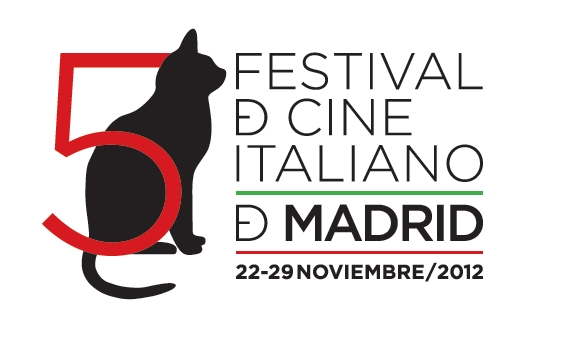 EL 5º FESTIVAL DE CINE ITALIANO DE MADRID CUENTA CON SU PROPIA APLICACIÓN PARA SMARTPHONE Y TABLETMuy estimadas Amigas y Amigos:El 5º Festival de Cine italiano de Madrid, que se celebrará del 22 al 29 de noviembre de 2012, tiene el placer de anunciar el lanzamiento de una aplicación para iPhone, iPod touch y iPad que hará posible a los usuarios de estos smartphones y tablets disponer de una APP gratuita con la programación y todo el contenido de esta edición.Esta nueva aplicación ofrece, tanto en castellano como en italiano, toda la información relativa a las películas del festival con sus trailers, así como las diversas secciones,  jurados y premios. Además, permite crear una agenda personalizada de proyecciones, con un recordatorio automático por días y horas.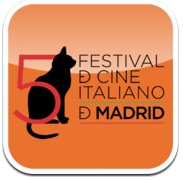 Dentro de este compromiso con las nuevas tecnologías del Instituto Italiano de Cultura de Madrid, la nueva APP del 5º Festival de Cine Italiano de Madrid también tiene un enlace directo con las redes sociales oficiales del festival: Facebook (Festival de Cine Italiano de Madrid) y Twitter (@IICMadrid  #CineItalianoMadrid). 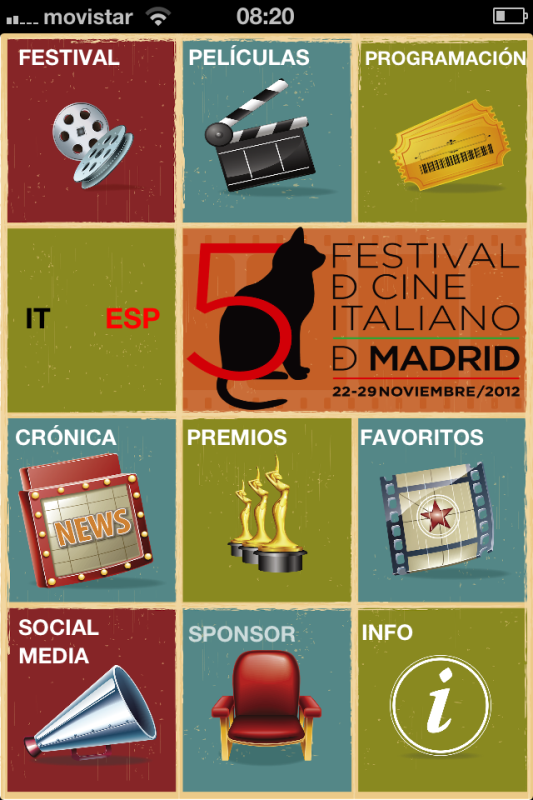 Esta aplicación que puede descargarse de forma gratuita desde la App Store, también puede verse en el siguiente enlace: https://itunes.apple.com/us/app/festival-cine-italiano-madrid/id575452118?mt=8Esperamos que esta noticia sea de vuestro interés y agrado.El 5º FESTIVAL DE CINE ITALIANO DE MADRID, bajo los auspicios de la EMBAJADA DE ITALIA EN MADRID, cuenta con el apoyo de ENEL y  ENDESA, con la colaboración de ILLY Café, con la participación de VINCCI Hoteles y LANCIA, 	y con RTVE como media partner.También podéis seguir toda la información del 5º Festival de Cine Italiano de Madrid en la web:www.festivaldecineitalianodemadrid.comUn fuerte abrazo y gracias por toda vuestra ayuda,Iván Barredo
Prensa y Comunicación
ivanbarredo@gmail.com